Dbajmy o Ziemię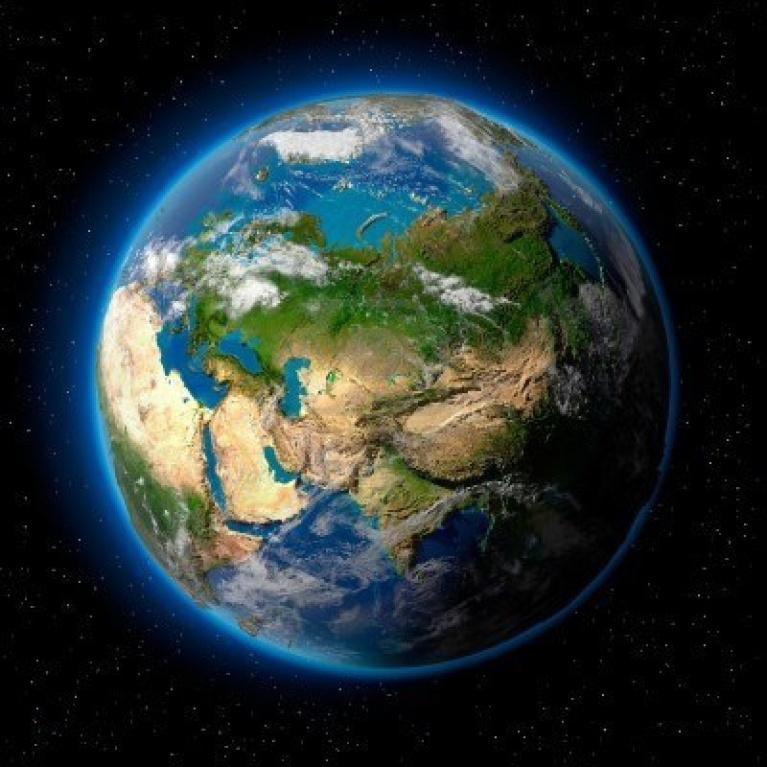 Cele:- utrwalanie liter,- kształtowanie postawy proekologicznej,- znajomość pojęć: ekologia i recykling,- znajomość sposobów dbania o naszą planetę,- kształtowanie świadomości, dlaczego powinniśmy o nią dbać,- poznanie daty Światowego Dnia Ziemi,- samodzielne wykonywanie pracy plastycznej według słownej instrukcji nauczyciela.